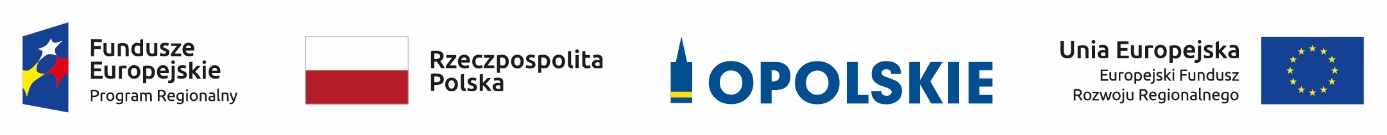 Informacja o składzie komisji oceny projektów oceniającej projekty w ramach działania 
5.5 Ochrona powietrza RPO WO 2014-2020Źródło: Opracowanie własne na podstawie Protokołów z prac komisji oceny projektów.Lp.Imię i nazwiskoFunkcjaJacek PartykaPrzewodniczący komisji oceny projektów (pracownik IOK)Małgorzata KąpałaPrzedstawiciel Przewodniczącego komisji oceny projektów, członek zespołu oceniającego w ramach kryteriów formalnych 
(pracownik IOK)Anna JędrzejewskaSekretarz komisji oceny projektów,
członek zespołu oceniającego w ramach kryteriów formalnych (pracownik IOK)Bożena SzymańskaCzłonek zespołu oceniającego w ramach kryteriów merytorycznych (ekspert)Dorota  MazurCzłonek zespołu oceniającego w ramach kryteriów merytorycznych (ekspert)Zbigniew KaszyckiCzłonek zespołu oceniającego w ramach kryteriów merytorycznych oraz w zakresie analizy ekonomiczno-finansowej (ekspert)Iwona MstowskaCzłonek zespołu oceniającego w ramach kryteriów merytorycznych w zakresie analizy ekonomiczno-finansowej (ekspert)Mirosław PatołaCzłonek zespołu oceniającego w ramach kryteriów merytorycznych w zakresie analizy ekonomiczno-finansowej (ekspert)Krzysztof BadoraCzłonek zespołu oceniającego w ramach kryterium środowiskowego (ekspert)Barbara ButyńskaCzłonek zespołu oceniającego w ramach kryteriów formalnych 
(pracownik IOK)Katarzyna WójcikCzłonek zespołu oceniającego w ramach kryteriów formalnych 
(pracownik IOK)Arkadiusz KurkaCzłonek zespołu oceniającego w ramach kryteriów formalnych (pracownik IOK)Anna ŚwiatłyCzłonek zespołu oceniającego w ramach kryteriów formalnych (pracownik IOK)Bogusław KaczmarekCzłonek zespołu oceniającego w ramach kryteriów formalnych (pracownik IOK)Grzegorz FedynyszynCzłonek zespołu oceniającego w ramach kryteriów formalnych (pracownik IOK)Marta HejnCzłonek zespołu oceniającego w ramach kryteriów formalnych (pracownik IOK)Monika LabiszCzłonek zespołu oceniającego w ramach kryteriów formalnych (pracownik IOK)